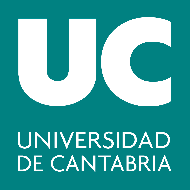 CURSO DE EXTENSIÓN UNIVERSITARIACURSO: NARRATIVA CINEMATOGRAFICA NO LINEAL: UNIVERSOS FÍLMICOS FRAGMENTADOS EN EL CINE CONTEMPORÁNEOFecha: del 19 de octubre al 14 de diciembre de 2021Lugar: salón de actos E.T.S de NáuticaHorario: martes de 19:30 a 21:30 horasEl presente curso abordará el estudio de diversos modelos de narrativa fílmica no lineal generados a lo largo de la historia, con una expresa focalización en autores del cine contemporáneo.Tal y como señala la profesora Inmaculada Gordillo (Universidad de Sevilla): “La concepción unitaria de la composición argumental y la ordenación discursiva dentro de la lógica de la realidad fueron las tendencias dominantes de la producción fílmica del siglo XX. (…) Durante décadas el cine comercial estuvo influido por las normas no escritas del Modo de Representación Institucional que propugnaba la invisibilidad de la escritura a favor de la identificación narrativa. Pero a partir de la última década del siglo XX los contenidos diegéticos se multiplican y los conceptos tradicionales de espacio y tiempo se desestabilizan organizando nuevos modos de recepción del texto fílmico, con un espectador mucho más activo y donde el concepto de identificación primaria se deja en un segundo plano. (…) En este contexto, si el mundo contemporáneo a finales del XX y principios del XXI se caracteriza por la complejidad y la contradicción, es lógico que el discurso que lo represente en el campo del cinematógrafo - al menos una de las corrientes más marcadas- venga a establecer el desmembramiento y la multiplicación de elementos tanto discursivos como argumentales”. El filme como unidad diegética da paso a un producto complejo basado en la disgregación de estructuras tradicionales normalizadas, organizando un nuevo discurso que se descompone en microhistorias que desarrollan el continuum narrativo de forma fragmentada. Así, la fusión de más de un núcleo narrativo dentro de una película es una tendencia que se repite dentro de la narración fílmica del siglo XXI en cinematografías de todo el mundo.Esta tendencia hacia la fragmentación construye relatos que disgregan los elementos argumentales dentro de diversos modelos que se estudiarán a lo largo del curso, analizando cada semana dos películas en función de cada una de las tipologías propuestas. De esta forma, a través del estudio y debate de las grandes obras del cine, se ofrecerá a los asistentes la oportunidad de seguir profundizando en el conocimiento del Séptimo Arte.PROGRAMAJORNADA 1: El tiempo del relato en la narrativa cinematográfica: una introducción.JORNADA 2:I. Narrativa cinematográfica no linealMismo nivel diegético (I)Ordenación linealJORNADA 3:ii. Narrativa cinematográfica no lineal Mismo nivel diegético (II)Estructura cronológica no linealJORNADA 4:iii. Narrativa cinematográfica no lineal Mismo nivel diegético (III)Estructura acronológicaJORNADA 5:iv. Narrativa cinematográfica no lineal Multiplicación de diégesis (I)YuxtaposiciónJORNADA 6:v. Narrativa cinematográfica no lineal Multiplicación de diégesis (II)EntrecruzamientoJORNADA 7:vi. Narrativa cinematográfica no linealMultiplicación de diégesis (III)Estructura en abismoJORNADA 8:vii. Narrativa cinematográfica no linealUniversos fílmicos fracturados en el cine español contemporáneo